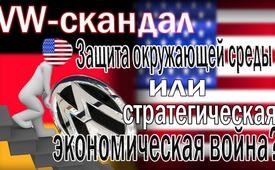 VW-скандал – Защита окружающей среды или стратегическая экономическая война?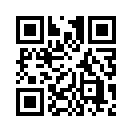 Экономист и юрист профессор доктор Еберхард Хамер видит за скандалом из-за манипуляции показателей выхлопных газов в концерне Фольксваген в США ещё совсем другие связи: по словам Хамера General Motors уже два раза, с помощью не лимитированных кредитов эмиссионного банка США, попытался перенять „жирное Акционерное общество Фольксваген“.Экономист и юрист профессор доктор Еберхард Хамер видит за скандалом из-за манипуляции показателей выхлопных газов в концерне Фольксваген в США ещё совсем другие связи: по словам Хамера General Motors уже два раза, с помощью не лимитированных кредитов эмиссионного банка США, попытался перенять „жирное Акционерное общество Фольксваген“. После этих неудач американские органы власти и адвокаты массивно подрывают концерн Фольксваген. Так как после этого можно было бы дёшево скупить Фольксваген. Корреспондент и журналист Пауль Хампель также видит в инсценированном скандале Фольксваген ничего иного, как уничтожение второго по величине автомобильного производителя в мире. Поэтому профессор Хамер указывает на увеличивающиеся экономические атаки США. Прежде всего, это касается экономических бастионов Германии, которые ещё не находятся в американских руках.от ga.Источники:www.alternativefuer.de/paul-hampel-us-justiz-erklaert-vw-den-krieg-merkel-und-co-schweigen

www.voltairenet.org/article190522.htmlМожет быть вас тоже интересует:---Kla.TV – Другие новости ... свободные – независимые – без цензуры ...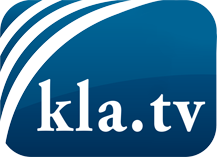 О чем СМИ не должны молчать ...Мало слышанное от народа, для народа...регулярные новости на www.kla.tv/ruОставайтесь с нами!Бесплатную рассылку новостей по электронной почте
Вы можете получить по ссылке www.kla.tv/abo-ruИнструкция по безопасности:Несогласные голоса, к сожалению, все снова подвергаются цензуре и подавлению. До тех пор, пока мы не будем сообщать в соответствии с интересами и идеологией системной прессы, мы всегда должны ожидать, что будут искать предлоги, чтобы заблокировать или навредить Kla.TV.Поэтому объединитесь сегодня в сеть независимо от интернета!
Нажмите здесь: www.kla.tv/vernetzung&lang=ruЛицензия:    Creative Commons License с указанием названия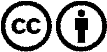 Распространение и переработка желательно с указанием названия! При этом материал не может быть представлен вне контекста. Учреждения, финансируемые за счет государственных средств, не могут пользоваться ими без консультации. Нарушения могут преследоваться по закону.